Alvin Little League supplies some equipment for players, while other equipment must be supplied by the player.  See below for a list of items recommended and required.Supplied By PlayerBaseball Glove (appropriately sized)Backpack or equipment bagRubber-soled cleatsPersonal batting helmet Batting gloves (optional)Bat (Must meet USA Bat standard. Visit https://www.littleleague.org/playing-rules/bat-information/ for more information). Coach pitch and up cannot use T-ball batBaseball pants for practice (optional)Supplied by Alvin Little LeagueJerseyHatBeltSocksCatchers GearBaseballs for practices and gamesYouth Baseball Glove Size Chart Recommendation Youth Baseball Glove Size Chart Recommendation Youth Baseball Glove Size Chart Recommendation Youth Baseball Glove Size Chart Recommendation Youth Baseball Glove Size Chart Recommendation Youth Baseball Glove Size Chart Recommendation PositionUp to 5 Years Old6-7 Years Old8-10 Years Old11-12 Years OldInfielder 10.5"8" - 10.5"10" - 11.5"11" - 12"Outfielder10.5"9" - 10.5"10" - 11.5"11" - 12"Pitcher10.5"8" - 10.5"10.5" - 11"11" - 12"Catcher*10.5"29.5" - 30"30" - 32"30" - 32.5"First Base10.5”11.5”11.5" - 12"11.5" - 12"*You measure catcher’s mitts and baseball gloves with different standards/techniques.*You measure catcher’s mitts and baseball gloves with different standards/techniques.*You measure catcher’s mitts and baseball gloves with different standards/techniques.*You measure catcher’s mitts and baseball gloves with different standards/techniques.*You measure catcher’s mitts and baseball gloves with different standards/techniques.*You measure catcher’s mitts and baseball gloves with different standards/techniques.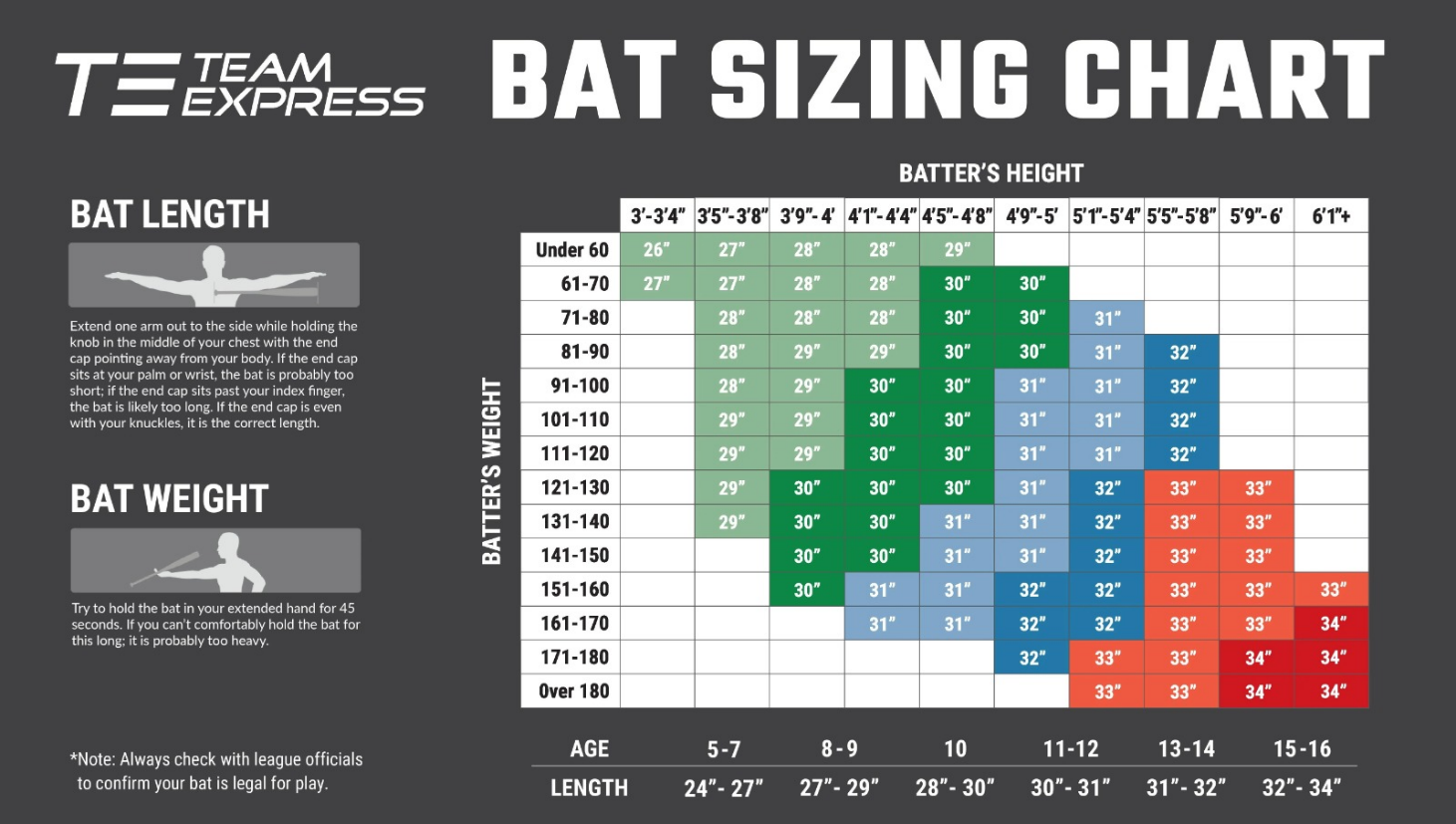 Little League Bat Weight/Drop Chart (Ages 8-10)Little League Bat Weight/Drop Chart (Ages 8-10)Little League Bat Weight/Drop Chart (Ages 8-10)Little League Bat Weight/Drop Chart (Ages 8-10)Little League Bat Weight/Drop Chart (Ages 8-10)Little League Bat Weight/Drop Chart (Ages 8-10)Player HeightBat WeightBat LengthBat Drop4’ - 4’2”16-17 ounces28 inches-11 or -124’3” - 4’6”17-18 ounces28 inches-10 or -114’7” - 4’9”18-19 ounces29 inches-10 or -115’ or taller19-20 ounces30 inches-10 or -11The measurements, weights, and drops are only general recommendations.The measurements, weights, and drops are only general recommendations.The measurements, weights, and drops are only general recommendations.The measurements, weights, and drops are only general recommendations.The measurements, weights, and drops are only general recommendations.The measurements, weights, and drops are only general recommendations.T Ball Bat Size ChartT Ball Bat Size ChartT Ball Bat Size ChartT Ball Bat Size ChartT Ball Bat Size ChartT Ball Bat Size ChartAgeAvg. Player HeightAvg. Player WeightTee Ball Bat LengthTee Ball Bat DropTee Ball Bat Weight440.3 in.36 lbs.24 in.-11 to -1311-13 oz.543 in.40.5 lbs.25 in.-11 to -1213-14 oz.645.5 in.45.5 lbs.25 in.-10 to -1114-15 oz.748 in.50.5 lbs.26 in.-10 to -1115-16 oz.This chart only shows averages or estimations of measurements, ages, & weights. Measure your child for the most accurate bat size & weight.This chart only shows averages or estimations of measurements, ages, & weights. Measure your child for the most accurate bat size & weight.This chart only shows averages or estimations of measurements, ages, & weights. Measure your child for the most accurate bat size & weight.This chart only shows averages or estimations of measurements, ages, & weights. Measure your child for the most accurate bat size & weight.This chart only shows averages or estimations of measurements, ages, & weights. Measure your child for the most accurate bat size & weight.This chart only shows averages or estimations of measurements, ages, & weights. Measure your child for the most accurate bat size & weight.